REGULAMIN RAJDU ROWEROWEGO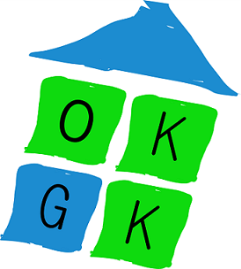 „RAJD PAPIESKI” 
Konotopie – Sumin – Trutowo - Kikół
23 maja 2021 roku
 I. Cel imprezy:Popularyzacja jazdy na rowerze jako aktywnej formy spędzania wolnego czasu oraz stwarzanie warunków do aktywnego wypoczynku dla całej rodziny.Propagowanie zdrowego trybu życia.Integracja społeczności lokalnej.Propagowanie zasad ruchu drogowego wśród dzieci i młodzieży.Uczczenie Św. Jana Pawła II. II. Organizator:Organizatorem jest Ośrodek Kultury Gminy Kikół, Plac Kościuszki 7A, 87-620 KikółTel. 500 837 986, e-mail: okgkikol@wp.pl.III. Partnerzy Rajdu:Gmina Kikół, Plac Kościuszki 7, 87-620 Kikół tel. 054 289 46 70, e-mail: urząd@kikol.pl, www.kikol.pl,Parafia pw. Św. Wojciecha w Kikole, ul. Sienkiewicza 2, 87 – 620 Kikół,Parafia pw. Św. Krzyża w Suminie,Parafia pw. Św. Anny w Trutowie,Stowarzyszenie Kultury i Rekreacji „Syrenka” KikółOchotnicza Straż Pożarna w KikoleIV. Termin i miejsce rajdu: Rajd odbędzie się 23 maja 2021 roku (niedziela). Start rajdu o godz. 14.30 (parking przed kościołem w Konotopiu) V. Trasa rajdu:Trasa rajdu liczy 27 km. Rajd prowadzony jest na drogach zaliczanych do kategorii dróg gminnych, powiatowych oraz wojewódzkich. Trasa przebiega drogami o znacznych różnicach wzniesień.Start Rajdu przed kościołem w Konotopiu  – Jarczechowo – Jankowo – Sumin (postój na parkingu przy kościele) – Wola – Trutowo (postój na parkingu przy klasztorze). 
Powrót z Trutowa - Wola - Lubin – Kikół (parking przy kościele)VI. Zasady uczestnictwa:W rajdzie rowerowym mogą uczestniczyć wszyscy chętni posiadający sprawny rower – zgodnie z obowiązkowym wyposażeniem roweru: Rozporządzenie Ministra Infrastruktury z dnia 31 grudnia 2002 r. w sprawie warunków technicznych pojazdów oraz zakresu ich niezbędnego wyposażenia.Każdy uczestnik rajdu musi poruszać się w kamizelce odblaskowej.Uczestnikiem rajdu jest wyłącznie osoba samodzielnie jadąca na rowerze.Dzieci do lat 10 mogą brać udział w imprezie jedynie pod opieką rodzica lub innej osoby – prawnego opiekuna. Osoby mające ukończone 10 lat, ale nie będące pełnoletnie, muszą przedstawić pisemną zgodę rodziców lub opiekuna prawnego na udział w rajdzie.  (druk do pobrania na stronie Organizatora lub w jego siedzibie).Organizatorzy rajdu nie zapewniają opieki nad niepełnoletnimi uczestnikami rajdu.Wszystkich uczestników rajdu obowiązuje przestrzeganie przepisów Kodeksu Drogowego oraz poleceń Organizatorów i służb porządkowych. W przypadku nadzoru przez Policję, Straż lub Organizatora miejsc niebezpiecznych, uczestnicy rajdu zobowiązani są stosować się do poleceń funkcjonariuszy Policji, Straży lub Organizatora.W trakcie rajdu uczestników obowiązuje kulturalne, sportowe zachowanie oraz nie zaśmiecanie trasy rajdu i dbanie o środowisko naturalne. Nie wolno spożywać alkoholu oraz innych środków odurzających.Uczestnicy rajdu powinni zabrać ze sobą na trasę rajdu posiłek regeneracyjny, napoje, ciepłe okrycie, zabezpieczenie przed deszczem.W przypadku wycofania się z rajdu uczestnik powiadamia Organizatora.Zaleca się używanie podczas rajdu kasku ochronnego (dzieci do lat 10 obowiązkowo).Organizatorzy nie odpowiadają za sprzęt i inne mienie uczestników stracone lub zniszczone podczas rajdu, jak też za szkody wyrządzone przez uczestników, za które odpowiadają oni sami.Każdy uczestnik rajdu bierze w nim udział na swoją wyłączną odpowiedzialność – dzieci na odpowiedzialność opiekuna, który podpisał oświadczenie. Organizatorzy nie biorą odpowiedzialności za wypadki spowodowane przez uczestników rajdu lub 
w których brali oni udział.Wszyscy uczestnicy poruszają się zgodnie z zasadami ruchu drogowego.Jadąc w kolumnie należy zachować odległość między rowerami 3-, a przy zjazdach 15-.Przy zjazdach nie należy rozpędzać roweru, nie wolno wyprzedzać. Należy kontrolować szybkość przez hamowanie.Podczas jazdy w kolumnie należy zachować min.  odległości pomiędzy poszczególnymi grupami kolumny.Liczba rowerów jadących w jednej kolumnie nie może przekraczać 15.Należy jechać równo i spokojnie w szyku. Niedopuszczalnie jest tarasowanie się, jazda równoległa i ciągłe zmiany pozycji.Każdy manewr na drodze musi być przeprowadzony upewnieniem się o możliwości bezpiecznego jego wykonania oraz odpowiednio wcześniej zasygnalizowany.Podczas postoju nie należy tarasować drogi. Należy organizować je poza jezdnią na parkingu, łące lub polanie.Uczestnicy powinni zachować szczególną ostrożność i przestrzegać zasad ruchu drogowego, mając na uwadze możliwość wyjechania pojazdów z dróg leśnych, ulic czy pojedynczych zabudowań.Rajd prowadzą osoby wyznaczone przez organizatora. Uczestnicy Rajdu zobowiązani są przestrzegać Regulaminu Rajdu i poleceń prowadzących Rajd.Wszyscy uczestnicy startując w rajdzie wyrażają zgodę na publikację ich wizerunków w relacjach z przebiegu rajdu, zamieszczonych w mediach oraz w materiałach promocyjnych Organizatorów.Nieprzestrzeganie regulaminu rajdu powoduje wykluczenie z rajdu.Ostateczna interpretacja regulaminu należy do Organizatorów. Udział w rajdzie jest równoznaczny z zapoznaniem się i akceptacją niniejszego Regulaminu. Nieznajomość regulaminu nie zwalnia uczestników od jego stosowania.Zapoznanie się, przestrzeganie oraz akceptacja regulaminu sanitarnego wydarzeń organizowanych przez Ośrodek Kultury Gminy Kikół  w czasie pandemii koronawirusa COVID -19 (załącznik do regulaminu rajdu rowerowego). VI. Zgłoszenia:Rejestracja uczestników Rajdu odbędzie się od 4 maja 2021 r. do 20 maja 2021 roku, telefonicznie pod nr 500 837 986.Przy rejestracji każdy uczestnik musi złożyć własnoręcznie podpisane oświadczenie ze swoimi danymi osobowymi oraz akceptacją regulaminu rajdu. Za dzieci i młodzież do lat 18 oświadczenie składają opiekunowie. Druki oświadczeń do pobrania na stronie oraz siedzibie Organizatora. Potwierdzenie przystąpienia do rajdu następuje po wcześniejszej rejestracji telefonicznej lub osobistym stawieniu się w biurze zawodów otwartym godzinę przed startem rajdu w celu złożenia podpisanego oświadczenia oraz przedstawienia zgody przez opiekunów na udział dziecka w rajdzie.Limit uczestników wynosi 50. VII. Zasady bezpieczeństwa:Rajd rowerowy odbędzie się zgodnie z zasadami ogólnymi ruchu drogowego, których znajomość i przestrzeganie jest obowiązkiem uczestników.Uczestnicy są zobowiązani do przestrzegania ogólnych zasad bezpieczeństwa. 
W szczególności zabrania się wyprzedzania na zjazdach, nagłych zmian kierunku jazdy, zatrzymywania się na trasie przejazdu, „ścigania się”, wyprzedzania lewą 
stroną itp.Wszystkie samochody techniczne biorące udział w rajdzie będą oznakowane napisami „Rajd Papieski”.Organizatorzy nie zapewniają wymiany części zapasowych podczas trwania rajdu.W przypadku braku możliwości dalszej jazdy z powodu awarii lub innej przyczyny, uczestnik informuje Organizatora (służbę porządkową) o tym fakcie i jest zabierany włącznie z rowerem przez samochód techniczny.VIII. Świadczenia od Organizatorów:Pamiątkowa przypinka,Ubezpieczenie od nieszczęśliwych wypadków,Posiłek regeneracyjny podczas postoju.IX. Postanowienia końcowe1. Organizator nie ponosi odpowiedzialności za rzeczy zgubione podczas imprezy i za szkody wyrządzone przez uczestników.2. Organizator nie zapewnia miejsca do przechowywania rzeczy uczestników.3. Rajd odbędzie się bez względu na warunki atmosferyczne.4. Organizator zastrzega sobie prawo do uzasadnionych zmian dotyczących przebiegu planowanej trasy oraz do interpretacji i zmian niniejszego Regulaminu5. Organizatorzy rajdu nie przyjmują odpowiedzialności za wypadki i szkody wynikłe 
w czasie rajdu, zarówno wobec uczestników jak i osób trzecich.X. Informacja RODOZgodnie z art. 13 ogólnego rozporządzenia o ochronie danych osobowych z dnia 27 kwietnia 2016 r. (Dz.Urz. UE L 1191 z 04.05.2016) informuję, iż:Administratorem Pani/Pana danych osobowych jest Ośrodek Kultury Gminy Kikół, 
Plac Kościuszki 7A, 87-620 Kikół,Kontakt z Inspektorem Ochrony Danych w Ośrodku Kultury Gminy Kikół jest możliwy pod adresem e-mail: okgkikol@wp.pl.Pani/Pana dane osobowe przetwarzane będą w związku ze złożonym formularzem dotyczącym udziału w Rajdzie Papieskim na podstawie art. 6 ust. 1 lit c oraz w celu realizacji zadań publicznych na podstawie art. 6 ust. 1 lit e ogólnego rozporządzenia o ochronie danych osobowych z dnia 27 kwietnia 2016 r.Odbiorcami Pani/Pana danych osobowych będzie:- Ośrodek Kultury Gminy Kikół.Pani/Pana dane osobowe przechowywane będą przez okres niezbędny do realizacji celów przetwarzania wskazanych w pkt 3, a po tym czasie przez okres w zakresie wymaganym przez przepisy powszechnie obowiązującego prawa zgodnie z instrukcją kancelaryjną.Posiada Pani/Pan prawo do żądania administratora dostępu do danych osobowych, ich sprostowania, usunięcia lub ograniczenia przetwarzania.Ma Pani/Pan prawo wniesienia skargi do organu nadzorczego Urzędu Ochrony Danych Osobowych, ul. Stawki 2, 00-193 Warszawa.Posiadanie danych osobowych jest obligatoryjne w oparciu o przepisy prawa. 
Organizatorzy